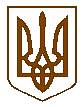 Баришівська  селищна  радаБаришівського  районуКиївської  областіР І Ш Е Н Н Я20.05.2019                                                                                   № 279-11-07смт БаришівкаПро затвердження  порядку денногоодинадцятої чергової сесії VII скликання        Відповідно до  статті 26 Закону України «Про місцеве самоврядування в Україні», селищна рада               В И Р І Ш И Л А:        Затвердити порядок денний  одинадцятої чергової  сесії VII  скликання в цілому:Селищний голова                                                               О.П. Вареніченко 1Депутатські запити Гейман О.О. (щодо забезпеченні належного рівня відкритості  та прозорості в діяльності комунальних підприємств  Баришівської селищної ради)Молочко Н.В. (щодо діяльності благодійних  організацій на території Баришівської селищної ради) Матісько В.Г.(щодо звітування  селищного голови, виконавчому комітету, іншим особам , які  призначені , або затверджені Баришівською селищною радою, старостам ОТГ)2Про виконання Програми соціально-економічного та культурного розвитку населених пунктів Баришівської селищної ради за І квартал 2019 року.3Про затвердження звіту про виконання бюджету селищної ради за І квартал 2019 року.4Про затвердження Програми розвитку  освіти Баришівської селищної ради на 2019 – 2021 роки.5Про затвердження Програми фінансової підтримки комунального некомерційного підприємства  «Центр первинної медико-санітарної допомоги» на 2019 рік (із змінами)6Про    затвердження   Положення про прийом громадян та дні, години та місце прийому  депутатами Баришівської селищної   ради VII скликання7Про затвердження Положення про порядок відшкодування фактичних витрат на копіювання або друк документів, що надаються в Баришівській селищній раді за запитом на інформацію.8Про затвердження Положення про порядок передачі в оренду комунального майна, що є комунальною власністю Баришівської селищної ради.9Про затвердження переліку та вартості платних медичних послуг на 2019 рік, що надаються комунальним некомерційним підприємством «Баришівська центральна районна лікарня» Баришівської селищної ради.10Про затвердження Положення про сектор містобудування та архітертури та Положення про відділ земельних ресурсів апарату виконавчого комітету Баришівської селищної ради11Про відведення місць для розміщення та обладнання стендів, дощок оголошень для розміщення матеріалів передвиборної агітації та визначення переліку приміщень, придатних для проведення публічних заходів передвиборної агітації на території  Баришівської селищної ради12Про затвердження на посаді першого заступника селищного голови голови  Гордієнка В.М.13Про  внесення змін до Програми відзначення державних, регіональних  свят, пам’ятних  та знаменних  дат, здійснення представницьких заходів  Баришівською селищною радою на 2019 рік.14Про внесення змін до рішення  селищної ради від 12.01.2019 № 20-02-07 «Про бюджет селищної ради» в новій редакції.15Про припинення юридичних осіб -  сільських рад Баришівського району , що ввійшли  до складу Баришівської селищної ради.16Про затвердження передавального акту активів та пасивів Сезенківської сільської ради та припинення юридичної особи – Сезенківської сільської ради Баришівського району, що увійшла до складу Баришівської селищної ради.17Про затвердження передавального акту активів та пасивів Паришківської сільської ради   та припинення  юридичної особи Паришківської  сільської ради, що ввійшла  шляхом приєднання до складу Баришівської селищної ради .18Про затвердження передавального акту активів та пасивів Селичівської сільської ради   та припинення  юридичної особи Селичівської  сільської ради, що ввійшла  шляхом приєднання до складу Баришівської селищної ради 19Про затвердження передавального акту активів та пасивів Волошинівської сільської ради   та припинення  юридичної особи Волошинівської  сільської ради, що ввійшла  шляхом приєднання до складу Баришівської селищної ради .20Про затвердження передавального акту активів та пасивів Веселинівської сільської ради   та припинення  юридичної особи Веселинівської  сільської ради, що ввійшла  шляхом приєднання до складу Баришівської селищної ради 21Про затвердження передавального акту активів та пасивів  сільської ради   та припинення  юридичної особи Корніївської  сільської ради, що ввійшла  шляхом приєднання до складу Корніївської селищної ради .22Про затвердження передавального акту активів та пасивів Лук»янівської сільської ради   та припинення  юридичної особи Лук»янівської   сільської ради, що ввійшла  шляхом приєднання до складу Баришівської селищної ради .23Про затвердження передавального акту активів та пасивів Гостролуцької сільської ради   та припинення  юридичної особи Гостролуцької  сільської ради, що ввійшла  шляхом приєднання до складу Баришівської селищної ради .24Про затвердження передавального акту активів та пасивів Селищанської сільської ради   та припинення  юридичної особи Селищанської  сільської ради, що ввійшла  шляхом приєднання до складу Баришівської селищної ради .25Про безоплатну передачу малоцінних запасів  та інших не  основних засобів з балансу Баришівського виробничо-комерційного комбінату комунальних послуг на баланс житлово – експлуатаційної контори Баришівської селищної ради.26Про прийняття до комунальної власності та на баланс Баришівської селищної ради об*єктів та споруд соціальної інфраструктури  розташованих на території страростинських округів27Про надання дозволу на укладення договору позички транспортного засобу.28Про затвердження Статуту ГФ «Патріот»29Про взяття на облік громадян щодо виділення земельних ділянок для будівництва та обслуговування житлових будинків, будівництва індивідуальних гаражів, ведення особистого селянського господарства30Про надання дозволу на розробку технічної документації із землеустрою щодо встановлення (відновлення) меж земельних ділянок в натурі (на місцевості)31Про надання дозволу на розробку технічної документації із землеустрою щодо встановлення (відновлення) меж земельної ділянки в натурі (на місцевості) для ведення товарного сільськогосподарського виробництва  Рубан Ю.С.32Про надання дозволу на розробку проектів землеустрою щодо відведення земельних ділянок у приватну власність для будівництва та обслуговування житлового будинку, господарських будівель і споруд33Про надання дозволу на розробку проекту землеустрою щодо відведення земельних ділянок у приватну власність для ведення особистого селянського господарства34Про надання дозволу на розробку проекту землеустрою щодо відведення земельних ділянок у приватну власність для будівництва індивідуальних гаражів.35Про надання дозволу на розробку проекту землеустрою щодо відведення земельної ділянки у приватну власність для ведення особистого селянського господарства Лисенку О.М.36Про надання дозволу на розробку проекту землеустрою щодо відведення земельної ділянки у приватну власність для будівництва та обслуговування житлового будинку, господарських будівель і споруд учаснику АТО Сав'яненку М.М.37Про затвердження технічних документацій із землеустрою щодо встановлення (відновлення) меж земельних ділянок в натурі (на місцевості)38Про затвердження технічних документацій із землеустрою щодо встановлення (відновлення) меж земельних ділянок в натурі (на місцевості)для ведення товарного сільськогосподарського виробництва39.Про затвердження проектів землеустрою щодо відведення земельних ділянок у приватну власність для будівництва та обслуговування житлового будинку, господарських будівель і споруд40 Про затвердження проектів землеустрою щодо відведення земельних ділянок у приватну власність для ведення особистого селянського господарства41 Про затвердження проекту землеустрою щодо відведення земельної ділянки у приватну власність для колективного садівництва Гранаткіній О.С.42Про затвердження проекту землеустрою щодо відведення земельної ділянки у приватну власність для будівництва індивідуальних гаражів      Гожію С.М.43Про внесення змін до рішення селищної ради від 22.03.2019 № 152-07-07Служинській Г.В. 44Про внесення змін до рішення селищної ради від 17.04.2019 № 246-09-07 ФГ «Вета Агро»45Про внесення змін до рішення селищної ради  від 22.03.2019 №180-07-07 ТОВ «Агро-С»46Про передачу земельних ділянок у приватну власність Зваді В.О.47Про  надання дозволу на проведення експертної грошової оцінки земельної ділянки ТзОВ НВП «ГЕЛІОС»48Про  надання згоди на розміщення  тимчасової споруди для провадження підприємницької діяльності ФОП Стрельніковій О.О.49Про  надання згоди на розміщення  групи тимчасових споруд для провадження підприємницької діяльності  ТОВ «Лавочка Хаїма»50Про  згоду на укладання договору особистого строкового сервітуту на земельну ділянку Троян Ж.М.51. Про надання дозволу на розробку проекту землеустрою щодо відведення земельної ділянки в оренду ПрАТ «Київобленерго»52Про розробку  детального плану території ТОВ « Баришівська зернова компанія»53Про затвердження паспорта прив’язки на тимчасову споруду для провадження підприємницької діяльності Посоху В.В.54Про Надання дозволу на розробку проекту землеустрою щодо відведення земельної ділянки в оренду для городництва Чихман М.В.55Про Надання дозволу на розробку проекту землеустрою щодо відведення земельної ділянки в оренду для городництва Шовть Н.В.56Про надання дозволу на розробку технічної документації із землеустрою щодо встановлення (відновлення) меж земельної ділянки в натурі (на місцевості) Свято-Кирилівській парафії Української православної Церкви в с.Поділля57Про затвердження технічної документації із землеустрою щодо інвентаризації земель для  будівництва та обслуговування  будівель органів державної влади та місцевого самоврядування, для розміщення, будівництва, експлуатації та обслуговування будівель і споруд об’єктів передачі електричної та теплової енергії для будівництва та обслуговування будівель закладів культурно-просвітницького обслуговування та для будівництва та обслуговування будівель закладів охорони здоров’я та соціальної допомоги Баришівської селищної ради по вул. Єдності,2Б, 2а, вул.Шевченка,1А,3Б в с.Лукаші, Лукашівського  старостинського округу,  Баришівського району, Київської області58Про затвердження технічної документації із землеустрою щодо інвентаризації земель для  будівництва та обслуговування закладів охорони здоров’я та соціальної допомоги, для будівництва та обслуговування будівель закладів культурно-просвітницького обслуговування, для будівництва та обслуговування будівель органів державної влади та місцевого, самоврядування для будівництва та  обслуговування об’єктів фізичної культури і спорту та для будівництва та обслуговування будівель закладів освіти     Баришівської селищної ради по вул.Б.Хмельницького, 39а, 62, 59, 53в, 53г, 90ж     в с.Веселинівка,  Веселинівського старостинського округу,  Баришівського району, Київської області59Про надання згоди на укладання короткострокового договору оренди земельної ділянки ФОП Свиридову К.І.60Про надання згоди на укладання короткострокового договору оренди земельної ділянки ФОП Ющенко Н.О.61Про надання згоди на укладання короткострокового договору оренди земельної ділянки ТОВ «Баришівські Аграрні Технології» під польовими дорогами62Про надання згоди на укладання короткострокового договору оренди земельної ділянки ТОВ «Агротрейд регіон» для ведення товарного сільськогосподарського  виробництва63Про надання згоди на укладання короткострокового договору оренди земельної ділянки ФГ «ВЕТА АГРО»64Про надання згоди на укладання короткострокового договору оренди земельної ділянки ТОВ «УБА-АГРОСВІТ» під польовими дорогами і проїздами65Про надання згоди на укладання короткострокового договору оренди земельних ділянок ТОВ «УБА-АГРОСВІТ» під невитребуваними паями66Про надання згоди на укладання короткострокового договору оренди земельної ділянки ТОВ «ФІРМА «ОЛЕАНДР» » для ведення товарного сільськогосподарського  виробництва67Про надання згоди на укладання короткострокового договору оренди земельної ділянки ТОВ «ФІРМА «ОЛЕАНДР» під польовими дорогами і проїздами68Про надання згоди на укладання короткострокового договору оренди земельної ділянки ТОВ «ФІРМА «ОЛЕАНДР» під невитребуваними паями69Про надання згоди на укладання короткострокового договору оренди земельних ділянок ТОВ «Лук’янівське» під польовими дорогами70Про надання згоди на укладання короткострокового договору оренди земельної ділянки СТОВ «Деренківець» для ведення товарного сільськогосподарського виробництва                              71Про надання згоди на укладання короткострокового договору оренди земельної ділянки СТОВ «Деренківець» для ведення товарного сільськогосподарського виробництва                              72Про надання дозволу на розробку технічної документації із землеустрою щодо інвентаризації земель під незадіяними частками(паями) СТОВ «Деренківець»73Про надання згоди на укладання короткострокового договору оренди земельної ділянки СТОВ «Деренківець» для ведення товарного сільськогосподарського виробництва                              74Про надання згоди на укладання короткострокового договору оренди земельної ділянки СТОВ «Деренківець» для ведення товарного сільськогосподарського виробництва                              75Про внесення змін та перегляд відсотку орендної плати до договору оренди земельної ділянки від 11.12.2012 зареєстрованого реєстраційною службою Баришівського районного управління юстиції від 14.06.2013 № 1306834 ТОВ «ВТК «Старпласт»76Про продовження терміну дії договору оренди від 25.07.2014 зареєстрованого реєстраційною службою Баришівського районного управління юстиції Київської області від 22.07.2014 №6555614 Примі Н.М.77Про надання згоди на укладання короткострокового договору оренди земельної ділянки ТОВ ВТФ «Регіон»78Про надання згоди на укладання короткострокового договору оренди земельної ділянки ФОП Пустильник І.В.79Про надання згоди на укладання короткострокового договору оренди земельної ділянки ФОП Гніденку Ю.В.80Про надання згоди на укладання короткострокового договору оренди земельної ділянки ФОП Попович С.В.81 Про надання дозволу на розробку технічної документації із землеустрою щодо встановлення(відновлення) меж земельної ділянки в натурі(на місцевості) ТОВ «ВЕТАПТЕКА «ЕММА»82Про передачу в оренду земельної ділянки Дудці В.М.83Про внесення змін до рішення селищної ради від 17.04.2019 № 265-09-07 ТОВ «БАРИШІВСЬКІ АГРАРНІ ТЕХНОЛОГІЇ»84Про надання дозволу на розробку проекту  землеустрою щодо відведення земельної ділянки в оренду під господарськими будівлями і спорудами ТОВ «Агро-С»85Про надання дозволу на розробку технічної документації із землеустрою щодо встановлення меж земельної ділянки в натурі(на місцевості) під невитребуваними частками (паями) СТОВ імені ЛЕСЯ СЕРДЮКА86Про надання згоди на укладання короткострокового договору оренди земельних ділянок СТОВ імені ЛЕСЯ СЕРДЮКА під невитребуваними паями87Про надання дозволу на розробку проекту землеустрою щодо відведення земельної ділянки у приватну власність для ведення особистого селянського господарства Волковій Н.П.88Про надання дозволу на розробку проекту землеустрою щодо відведення земельної ділянки у приватну власність для ведення особистого селянського господарства Стась Н.І.89Про надання згоди на укладання короткострокового договору оренди земельної ділянки ФОП Ейзенбруку О.В. під господарськими будівлями і спорудами90Про дозвіл на будівництво металоконструкції для очистки зерна та зерносушарки на орендованій земельній ділянці СТОВ імені ЛЕСЯ СЕРДЮКА91Про внесення  змін  до договору оренди  земельної  ділянки  від  28.11.2001 зареєстрованого в Баришіському  районному відділі земельних ресурсів за №48 від 28.01.2005  з Додатком, посвідченим державним нотаріусом від  28.01.2005 за №1-222Різне